平成27年度くりやま暮らし体験事業参加申込書申込日　平成　　年　　月　　日※申込書に記入いただいた個人情報は「くりやま暮らし体験事業」の目的以外では使用しません。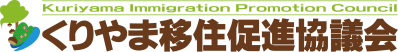 くりやま暮らし体験事業アンケート○くりやま暮らし体験事業の情報はどこで知りましたか？（複数回答可）くりやま移住促進協議会のホームページ	北海道で暮らそう！ホームページ（くらすべ北海道）くりやま移住促進協議会のパンフレット	北海道ではじめる暮らしガイドブック雑誌（雑誌名：　　　　　　　　　　　　　）	友人・知人からの紹介北海道暮らしフェア（東京・大阪・名古屋）	栗山町移住相談会（東京・札幌）北の大地への移住情報メールマガジン（道庁）	北海道で暮らそう！メールマガジン（くらすべ北海道）その他（　　　　　　　　　　　　　　　　）○くりやま暮らし体験事業に申し込まれた目的は何ですか？完全移住の候補地として			シーズンステイ※2として（長期滞在も含む）二地域居住※1の候補地として		観光や避暑地としてその他（　　　　　　　　　　　　　　　　）※1「シーズンステイ」：北海道が持つ四季折々の特徴を求めて期間限定移住すること※2「二地域居住」：現在お住まいの住宅の他にもう一つの住宅（２軒目）をつくること○くりやま暮らし体験事業に申し込み（体験）された回数は何回目ですか？初めて	２回目		３回目		４回目		５回目以上○他の市町村（北海道外を含む）でちょっと暮らし体験（短期移住体験）されたことはありますか？あればその市町村名と時期、期間を記入ください。①■市町村名（　　　　　　）　　　　■時期（平成　　年　　月）　　　　■期間（　　　　　　）②■市町村名（　　　　　　）　　　　■時期（平成　　年　　月）　　　　■期間（　　　　　　）③■市町村名（　　　　　　）　　　　■時期（平成　　年　　月）　　　　■期間（　　　　　　）○くりやま暮らし体験で栗山町滞在中どのような生活を送ってみたいですか？○くりやま暮らし体験事業について質問や要望などありましたら記入ください。アンケートのご協力ありがとうございました。（2015/8/10 Ver.2）（ふりがな）代表者氏名生年月日（年齢）生年月日（年齢）生年月日（年齢）　　年　　月　　日（　　　　歳）　　年　　月　　日（　　　　歳）　　年　　月　　日（　　　　歳）　　年　　月　　日（　　　　歳）　　年　　月　　日（　　　　歳）　　年　　月　　日（　　　　歳）性別性別（ふりがな）代表者氏名生年月日（年齢）生年月日（年齢）生年月日（年齢）　　年　　月　　日（　　　　歳）　　年　　月　　日（　　　　歳）　　年　　月　　日（　　　　歳）　　年　　月　　日（　　　　歳）　　年　　月　　日（　　　　歳）　　年　　月　　日（　　　　歳）男　女男　女住所〒　　　　－　　　　　　〒　　　　－　　　　　　〒　　　　－　　　　　　〒　　　　－　　　　　　〒　　　　－　　　　　　〒　　　　－　　　　　　〒　　　　－　　　　　　〒　　　　－　　　　　　〒　　　　－　　　　　　〒　　　　－　　　　　　〒　　　　－　　　　　　〒　　　　－　　　　　　〒　　　　－　　　　　　〒　　　　－　　　　　　〒　　　　－　　　　　　〒　　　　－　　　　　　電話番号（ＦＡＸ番号）（　　　　　　　　　）（　　　　　　　　　）携帯電話番号携帯電話番号携帯電話番号携帯電話番号携帯電話番号職業職業Eメールアドレス優先連絡方法自宅電話　　　携帯電話　　　Eメール　　　その他（　　　　　　　　　　　）自宅電話　　　携帯電話　　　Eメール　　　その他（　　　　　　　　　　　）自宅電話　　　携帯電話　　　Eメール　　　その他（　　　　　　　　　　　）自宅電話　　　携帯電話　　　Eメール　　　その他（　　　　　　　　　　　）自宅電話　　　携帯電話　　　Eメール　　　その他（　　　　　　　　　　　）自宅電話　　　携帯電話　　　Eメール　　　その他（　　　　　　　　　　　）自宅電話　　　携帯電話　　　Eメール　　　その他（　　　　　　　　　　　）自宅電話　　　携帯電話　　　Eメール　　　その他（　　　　　　　　　　　）自宅電話　　　携帯電話　　　Eメール　　　その他（　　　　　　　　　　　）自宅電話　　　携帯電話　　　Eメール　　　その他（　　　　　　　　　　　）自宅電話　　　携帯電話　　　Eメール　　　その他（　　　　　　　　　　　）自宅電話　　　携帯電話　　　Eメール　　　その他（　　　　　　　　　　　）自宅電話　　　携帯電話　　　Eメール　　　その他（　　　　　　　　　　　）自宅電話　　　携帯電話　　　Eメール　　　その他（　　　　　　　　　　　）自宅電話　　　携帯電話　　　Eメール　　　その他（　　　　　　　　　　　）自宅電話　　　携帯電話　　　Eメール　　　その他（　　　　　　　　　　　）※申し込みの内容について連絡させていただく場合があります。（平日の9時～17時に連絡が取れる方法をお選びください）※申し込みの内容について連絡させていただく場合があります。（平日の9時～17時に連絡が取れる方法をお選びください）※申し込みの内容について連絡させていただく場合があります。（平日の9時～17時に連絡が取れる方法をお選びください）※申し込みの内容について連絡させていただく場合があります。（平日の9時～17時に連絡が取れる方法をお選びください）※申し込みの内容について連絡させていただく場合があります。（平日の9時～17時に連絡が取れる方法をお選びください）※申し込みの内容について連絡させていただく場合があります。（平日の9時～17時に連絡が取れる方法をお選びください）※申し込みの内容について連絡させていただく場合があります。（平日の9時～17時に連絡が取れる方法をお選びください）※申し込みの内容について連絡させていただく場合があります。（平日の9時～17時に連絡が取れる方法をお選びください）※申し込みの内容について連絡させていただく場合があります。（平日の9時～17時に連絡が取れる方法をお選びください）※申し込みの内容について連絡させていただく場合があります。（平日の9時～17時に連絡が取れる方法をお選びください）※申し込みの内容について連絡させていただく場合があります。（平日の9時～17時に連絡が取れる方法をお選びください）※申し込みの内容について連絡させていただく場合があります。（平日の9時～17時に連絡が取れる方法をお選びください）※申し込みの内容について連絡させていただく場合があります。（平日の9時～17時に連絡が取れる方法をお選びください）※申し込みの内容について連絡させていただく場合があります。（平日の9時～17時に連絡が取れる方法をお選びください）※申し込みの内容について連絡させていただく場合があります。（平日の9時～17時に連絡が取れる方法をお選びください）※申し込みの内容について連絡させていただく場合があります。（平日の9時～17時に連絡が取れる方法をお選びください）※申し込みの内容について連絡させていただく場合があります。（平日の9時～17時に連絡が取れる方法をお選びください）参加者氏名（代表者以外）参加者氏名（代表者以外）性別性別性別代表者との間柄代表者との間柄生年月日生年月日生年月日生年月日生年月日生年月日年齢年齢年齢備考(ふりがな)(ふりがな)男・女男・女男・女年　　月　　日年　　月　　日年　　月　　日年　　月　　日年　　月　　日年　　月　　日歳歳歳(ふりがな)(ふりがな)男・女男・女男・女年　　月　　日年　　月　　日年　　月　　日年　　月　　日年　　月　　日年　　月　　日歳歳歳(ふりがな)(ふりがな)男・女男・女男・女年　　月　　日年　　月　　日年　　月　　日年　　月　　日年　　月　　日年　　月　　日歳歳歳(ふりがな)(ふりがな)男・女男・女男・女年　　月　　日年　　月　　日年　　月　　日年　　月　　日年　　月　　日年　　月　　日歳歳歳※くりやま暮らし体験施設を利用されるすべての方をご記入ください。（予定者を含む）※くりやま暮らし体験施設を利用されるすべての方をご記入ください。（予定者を含む）※くりやま暮らし体験施設を利用されるすべての方をご記入ください。（予定者を含む）※くりやま暮らし体験施設を利用されるすべての方をご記入ください。（予定者を含む）※くりやま暮らし体験施設を利用されるすべての方をご記入ください。（予定者を含む）※くりやま暮らし体験施設を利用されるすべての方をご記入ください。（予定者を含む）※くりやま暮らし体験施設を利用されるすべての方をご記入ください。（予定者を含む）※くりやま暮らし体験施設を利用されるすべての方をご記入ください。（予定者を含む）※くりやま暮らし体験施設を利用されるすべての方をご記入ください。（予定者を含む）※くりやま暮らし体験施設を利用されるすべての方をご記入ください。（予定者を含む）※くりやま暮らし体験施設を利用されるすべての方をご記入ください。（予定者を含む）※くりやま暮らし体験施設を利用されるすべての方をご記入ください。（予定者を含む）※くりやま暮らし体験施設を利用されるすべての方をご記入ください。（予定者を含む）※くりやま暮らし体験施設を利用されるすべての方をご記入ください。（予定者を含む）※くりやま暮らし体験施設を利用されるすべての方をご記入ください。（予定者を含む）※くりやま暮らし体験施設を利用されるすべての方をご記入ください。（予定者を含む）※くりやま暮らし体験施設を利用されるすべての方をご記入ください。（予定者を含む）体験希望施設第１希望カントリーヒルズ緑酔庵　リーズン93シャトレーゼコテージ（No.       　       ）第１希望カントリーヒルズ緑酔庵　リーズン93シャトレーゼコテージ（No.       　       ）第１希望カントリーヒルズ緑酔庵　リーズン93シャトレーゼコテージ（No.       　       ）第２希望カントリーヒルズ緑酔庵　リーズン93シャトレーゼコテージ（No.       　       ）第２希望カントリーヒルズ緑酔庵　リーズン93シャトレーゼコテージ（No.       　       ）第２希望カントリーヒルズ緑酔庵　リーズン93シャトレーゼコテージ（No.       　       ）第２希望カントリーヒルズ緑酔庵　リーズン93シャトレーゼコテージ（No.       　       ）第２希望カントリーヒルズ緑酔庵　リーズン93シャトレーゼコテージ（No.       　       ）第２希望カントリーヒルズ緑酔庵　リーズン93シャトレーゼコテージ（No.       　       ）第２希望カントリーヒルズ緑酔庵　リーズン93シャトレーゼコテージ（No.       　       ）第３希望カントリーヒルズ緑酔庵　リーズン93シャトレーゼコテージ（No.       　       ）第３希望カントリーヒルズ緑酔庵　リーズン93シャトレーゼコテージ（No.       　       ）第３希望カントリーヒルズ緑酔庵　リーズン93シャトレーゼコテージ（No.       　       ）第３希望カントリーヒルズ緑酔庵　リーズン93シャトレーゼコテージ（No.       　       ）第３希望カントリーヒルズ緑酔庵　リーズン93シャトレーゼコテージ（No.       　       ）第３希望カントリーヒルズ緑酔庵　リーズン93シャトレーゼコテージ（No.       　       ）※シャトレーゼコテージをご希望の方は施設No.（ナンバー）を記入してください。希望がない方は無記入で構いません。※シャトレーゼコテージをご希望の方は施設No.（ナンバー）を記入してください。希望がない方は無記入で構いません。※シャトレーゼコテージをご希望の方は施設No.（ナンバー）を記入してください。希望がない方は無記入で構いません。※シャトレーゼコテージをご希望の方は施設No.（ナンバー）を記入してください。希望がない方は無記入で構いません。※シャトレーゼコテージをご希望の方は施設No.（ナンバー）を記入してください。希望がない方は無記入で構いません。※シャトレーゼコテージをご希望の方は施設No.（ナンバー）を記入してください。希望がない方は無記入で構いません。※シャトレーゼコテージをご希望の方は施設No.（ナンバー）を記入してください。希望がない方は無記入で構いません。※シャトレーゼコテージをご希望の方は施設No.（ナンバー）を記入してください。希望がない方は無記入で構いません。※シャトレーゼコテージをご希望の方は施設No.（ナンバー）を記入してください。希望がない方は無記入で構いません。※シャトレーゼコテージをご希望の方は施設No.（ナンバー）を記入してください。希望がない方は無記入で構いません。※シャトレーゼコテージをご希望の方は施設No.（ナンバー）を記入してください。希望がない方は無記入で構いません。※シャトレーゼコテージをご希望の方は施設No.（ナンバー）を記入してください。希望がない方は無記入で構いません。※シャトレーゼコテージをご希望の方は施設No.（ナンバー）を記入してください。希望がない方は無記入で構いません。※シャトレーゼコテージをご希望の方は施設No.（ナンバー）を記入してください。希望がない方は無記入で構いません。※シャトレーゼコテージをご希望の方は施設No.（ナンバー）を記入してください。希望がない方は無記入で構いません。※シャトレーゼコテージをご希望の方は施設No.（ナンバー）を記入してください。希望がない方は無記入で構いません。※シャトレーゼコテージをご希望の方は施設No.（ナンバー）を記入してください。希望がない方は無記入で構いません。滞在希望期間平成　　　年　　　　月　　　　日　（　　　曜日）から　平成　　　年　　　　月　　　　日　（　　　曜日）までの　　　　　日間平成　　　年　　　　月　　　　日　（　　　曜日）から　平成　　　年　　　　月　　　　日　（　　　曜日）までの　　　　　日間平成　　　年　　　　月　　　　日　（　　　曜日）から　平成　　　年　　　　月　　　　日　（　　　曜日）までの　　　　　日間平成　　　年　　　　月　　　　日　（　　　曜日）から　平成　　　年　　　　月　　　　日　（　　　曜日）までの　　　　　日間平成　　　年　　　　月　　　　日　（　　　曜日）から　平成　　　年　　　　月　　　　日　（　　　曜日）までの　　　　　日間平成　　　年　　　　月　　　　日　（　　　曜日）から　平成　　　年　　　　月　　　　日　（　　　曜日）までの　　　　　日間平成　　　年　　　　月　　　　日　（　　　曜日）から　平成　　　年　　　　月　　　　日　（　　　曜日）までの　　　　　日間平成　　　年　　　　月　　　　日　（　　　曜日）から　平成　　　年　　　　月　　　　日　（　　　曜日）までの　　　　　日間平成　　　年　　　　月　　　　日　（　　　曜日）から　平成　　　年　　　　月　　　　日　（　　　曜日）までの　　　　　日間平成　　　年　　　　月　　　　日　（　　　曜日）から　平成　　　年　　　　月　　　　日　（　　　曜日）までの　　　　　日間平成　　　年　　　　月　　　　日　（　　　曜日）から　平成　　　年　　　　月　　　　日　（　　　曜日）までの　　　　　日間平成　　　年　　　　月　　　　日　（　　　曜日）から　平成　　　年　　　　月　　　　日　（　　　曜日）までの　　　　　日間平成　　　年　　　　月　　　　日　（　　　曜日）から　平成　　　年　　　　月　　　　日　（　　　曜日）までの　　　　　日間平成　　　年　　　　月　　　　日　（　　　曜日）から　平成　　　年　　　　月　　　　日　（　　　曜日）までの　　　　　日間平成　　　年　　　　月　　　　日　（　　　曜日）から　平成　　　年　　　　月　　　　日　（　　　曜日）までの　　　　　日間平成　　　年　　　　月　　　　日　（　　　曜日）から　平成　　　年　　　　月　　　　日　（　　　曜日）までの　　　　　日間北海道への移動手段フェリー（商船三井フェリー・その他（　　　　　　　　））　飛行機　　鉄道フェリー（商船三井フェリー・その他（　　　　　　　　））　飛行機　　鉄道フェリー（商船三井フェリー・その他（　　　　　　　　））　飛行機　　鉄道フェリー（商船三井フェリー・その他（　　　　　　　　））　飛行機　　鉄道フェリー（商船三井フェリー・その他（　　　　　　　　））　飛行機　　鉄道フェリー（商船三井フェリー・その他（　　　　　　　　））　飛行機　　鉄道フェリー（商船三井フェリー・その他（　　　　　　　　））　飛行機　　鉄道フェリー（商船三井フェリー・その他（　　　　　　　　））　飛行機　　鉄道フェリー（商船三井フェリー・その他（　　　　　　　　））　飛行機　　鉄道フェリー（商船三井フェリー・その他（　　　　　　　　））　飛行機　　鉄道フェリー（商船三井フェリー・その他（　　　　　　　　））　飛行機　　鉄道フェリー（商船三井フェリー・その他（　　　　　　　　））　飛行機　　鉄道フェリー（商船三井フェリー・その他（　　　　　　　　））　飛行機　　鉄道フェリー（商船三井フェリー・その他（　　　　　　　　））　飛行機　　鉄道フェリー（商船三井フェリー・その他（　　　　　　　　））　飛行機　　鉄道フェリー（商船三井フェリー・その他（　　　　　　　　））　飛行機　　鉄道栗山町への移動手段自家用車　　　レンタカー　　　鉄道・バス　　　　その他（　　　　　　　　）自家用車　　　レンタカー　　　鉄道・バス　　　　その他（　　　　　　　　）自家用車　　　レンタカー　　　鉄道・バス　　　　その他（　　　　　　　　）自家用車　　　レンタカー　　　鉄道・バス　　　　その他（　　　　　　　　）自家用車　　　レンタカー　　　鉄道・バス　　　　その他（　　　　　　　　）自家用車　　　レンタカー　　　鉄道・バス　　　　その他（　　　　　　　　）自家用車　　　レンタカー　　　鉄道・バス　　　　その他（　　　　　　　　）自家用車　　　レンタカー　　　鉄道・バス　　　　その他（　　　　　　　　）自家用車　　　レンタカー　　　鉄道・バス　　　　その他（　　　　　　　　）自家用車　　　レンタカー　　　鉄道・バス　　　　その他（　　　　　　　　）自家用車　　　レンタカー　　　鉄道・バス　　　　その他（　　　　　　　　）自家用車　　　レンタカー　　　鉄道・バス　　　　その他（　　　　　　　　）自家用車　　　レンタカー　　　鉄道・バス　　　　その他（　　　　　　　　）自家用車　　　レンタカー　　　鉄道・バス　　　　その他（　　　　　　　　）自家用車　　　レンタカー　　　鉄道・バス　　　　その他（　　　　　　　　）自家用車　　　レンタカー　　　鉄道・バス　　　　その他（　　　　　　　　）寝具レンタル希望する（　　組） 希望しない（持ち込み）希望する（　　組） 希望しない（持ち込み）希望する（　　組） 希望しない（持ち込み）希望する（　　組） 希望しない（持ち込み）希望する（　　組） 希望しない（持ち込み）希望する（　　組） 希望しない（持ち込み）希望する（　　組） 希望しない（持ち込み）希望する（　　組） 希望しない（持ち込み）希望する（　　組） 希望しない（持ち込み）寝具レンタル希望の方に、有料にて貸し出し。※シャトレーゼコテージは全棟寝具備付寝具レンタル希望の方に、有料にて貸し出し。※シャトレーゼコテージは全棟寝具備付寝具レンタル希望の方に、有料にて貸し出し。※シャトレーゼコテージは全棟寝具備付寝具レンタル希望の方に、有料にて貸し出し。※シャトレーゼコテージは全棟寝具備付寝具レンタル希望の方に、有料にて貸し出し。※シャトレーゼコテージは全棟寝具備付寝具レンタル希望の方に、有料にて貸し出し。※シャトレーゼコテージは全棟寝具備付寝具レンタル希望の方に、有料にて貸し出し。※シャトレーゼコテージは全棟寝具備付Wi-Fiルーター希望する（1日200円）　　希望しない希望する（1日200円）　　希望しない希望する（1日200円）　　希望しない希望する（1日200円）　　希望しない希望する（1日200円）　　希望しない希望する（1日200円）　　希望しない希望する（1日200円）　　希望しない希望する（1日200円）　　希望しない希望する（1日200円）　　希望しない無線LAN対応のパソコンやタブレット端末などで、インターネット回線に接続可能。※別途申込書必要無線LAN対応のパソコンやタブレット端末などで、インターネット回線に接続可能。※別途申込書必要無線LAN対応のパソコンやタブレット端末などで、インターネット回線に接続可能。※別途申込書必要無線LAN対応のパソコンやタブレット端末などで、インターネット回線に接続可能。※別途申込書必要無線LAN対応のパソコンやタブレット端末などで、インターネット回線に接続可能。※別途申込書必要無線LAN対応のパソコンやタブレット端末などで、インターネット回線に接続可能。※別途申込書必要無線LAN対応のパソコンやタブレット端末などで、インターネット回線に接続可能。※別途申込書必要